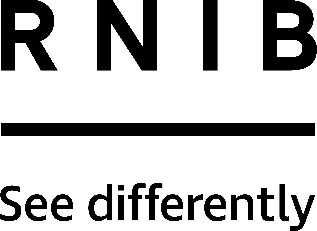 Victor Reader Stratus4 DAISY player (DD59)Thank you for purchasing from RNIB. In the unlikely event the item is unsuitable, please contact us within 14 days of receipt to obtain your returns number. To ensure your return goes smoothly, the item and all components must be in as new condition and packed in its original, undamaged packaging. For further details and guidance on returning faulty items, please see the Terms and conditions of sale and How to contact RNIB sections of this instruction manual.Please retain these instructions for future reference. These instructions are also available in other formats. Contents General description	2Items supplied with Victor Reader Stratus4 DAISY player	3Orientation	3Top	3Back edge	4Right edge	4Front edge	4Key Describer mode	5Removing the keypad cover	5Refitting the keypad cover	5Getting started	5Charging the battery	5Powering on/off	6Inserting or ejecting a CD	6Using the product	7Audio controls	7Play/Pause	7Rewind and Fast Forward	7Key Describer Mode	8Sleep Mode and Time announcement	8Bookmarks	8Inserting bookmarks	8Going to a bookmark	8Deleting bookmarks	9Listening to music CDs	9Navigation	9Time Jump Navigation Mode	10Page Jump	10Undo	10Advanced functions	11Information Key	11Bookshelf	11Listening to MP3 CD	11Functions	11Setting the Date and Time	12Battery replacement	13Removing spent battery	13Inserting new battery	13Updating your Stratus DAISY player	14Technical specification	14Environmental	15Hints and Tips	15Book Navigation	15Battery and Charging	16CDs	16General	18Important safety instructions	19Battery safety precautions	19How to contact RNIB	19RNIB Technology Team	20Terms and conditions of sale	20General descriptionThe Stratus4 has been specifically designed to make listening to your DAISY books or music CDs as easy as possible as they will begin playing automatically when inserted into the machine. Its large tactile buttons and logical layout make learning how to use the player quick and easy. It is also supplied with a button cover to hide lesser used buttons and to further simplify its use. Victor Reader Stratus also allows you to play standard audio CDs and MP3 CDs. Items supplied with Victor Reader Stratus4 DAISY player:1 x Victor Reader Stratus4 DAISY player1 x mains power cable1 x keypad cover (supplied attached to player)1 x audio instruction CD.OrientationTopYour player will arrive fitted with a keypad cover which is attached by a clip on each of the four corners of the player. This plastic cover hides less used buttons to make the player easier to use. With the cover on you will only be able to use the following buttons: play/pause, volume, tone and speed, power, sleep timer and the eject button. Several of these buttons are coloured orange to assist with locating the most commonly used ones: volume, play/pause, eject and the sleep timer. If you wish to navigate through a book or use a bookmark, then you will need to remove the cover by gently unhooking the clips at each of the four corners of the player. It is easier to remove by trying to unclip two corners at a time.Place the player in front of you with the carrying handle on the left at the bottom and the cover removed.  Above the handle in the top left corner is a built-in speaker.  In the centre, at the top are three pairs of up and down keys. From left to right, these are the Tone, orange coloured Volume and Speed keys.Beneath the Tone, Volume and Speed controls, roughly in the centre of the player, you will find the four Navigation keys in a cross pattern - pointing UP, DOWN, LEFT and RIGHT. These Navigation keys allow you to move through the structure of a book by chapter, page, section or phrase. In the middle of these navigation keys is the Information key. The Information key announces your current reading position and other information about your book and the player.To the right of the handle and below the speaker are three keys aligned vertically.  From the top, they are the Go to key, the Bookmark key and the orange coloured Eject button.You can use the Bookshelf key in combination with the four Navigation keys to access the books you may have organised in different bookshelves. The Bookmark key is used to insert bookmarks to save important pages or paragraphs for future reference.  There is an automatic bookmark placed at the start of every book, so that you can easily return to the very start of a title. The Eject key ejects CDs from the CD drive slot on the front.  To the right of the four Navigation keys is the Power key, which is slightly recessed to prevent accidental pressing. The Power key is used to power the Stratus on and off. Note: when the Stratus is off and you connect it to the power outlet, it will take a few moments before the Power key becomes operational.Beneath the Navigation keys are three large buttons in a row, which are from left to right, Rewind, orange-coloured Play/Pause and Fast Forward keys.Finally, above the Play/Pause key is the Sleep key. It is orange, crescent-shaped and has an LED indicator to its left. With a disc inserted, press it multiple times to set different time intervals after which the Stratus will automatically power off. The LED indicator will light orange when a sleep timer has been set. If you do not have a disc in the drive you can press this button to hear the time and date. Press and hold at any time to set the time and date. Back edgeLocated on the back edge of the player, slightly to the right of centre, is the power socket to connect the player to an electrical outlet.Right edgeOn the right edge of the player, near the centre, is the earphone jack, which can also be used for an external speaker.Front edgeOn the front is the CD-ROM slot drive with a small lip below the slot to help when inserting a CD.Key Describer mode When there is no CD inserted in the drive, the Stratus is automatically set to Key Describer mode. In this mode, whenever you press a key, a short description of its function is announced. This can be useful when learning how to use the player.Removing the keypad coverIf you want to use the navigational controls then you will need to remove the Keypad cover. It is supplied fitted to the player. The cover is attached at the corners of the player and can be removed by unclipping it from each corner. Refitting the keypad coverYou can put the cover back onto the player by simply placing it on top of the player, ensuring the long vertical cut out is aligned with the handle and then carefully press it into place at each corner. It should snap into place with a reassuring click on each corner. It should fit well so there is no space between the player and the cover.Getting startedCharging the battery To charge your Stratus you will first need to assemble the power cord. The power cord is supplied in two parts: the power adaptor block and a figure 8 cable with a three-pin plug. Simply plug in the figure 8 cable into the power adaptor block, the three-pin plug into the wall and then the other cable from the power block into the back of the player.When first receiving the player (or after replacing the battery), it is best to leave on charge overnight to ensure that the battery is fully charged and ready to use. Under regular circumstances, the battery takes up to four hours to recharge and will provide up to 10 hours of playtime for most DAISY books. Please note that you can use Victor Reader Stratus while charging the battery. The battery will automatically recharge whenever the player is plugged to AC power. If the player is on when you connect, you will hear a short chime confirming that power is connected. You will hear the chime again when disconnecting from the AC power outlet. If the player is off when you connect, the power button will flash orange while charging. When the power button is orange and not flashing then the battery is fully charged. Note: When the player is not connected to a power outlet, and staying in pause mode for more than 30 minutes, it will shut off automatically to save the battery.Powering on/off To turn the player on, press and hold the Power key. You will hear a beep followed by a welcome message.To turn the player off, press and hold the Power key again. You will hear two beeps indicating the player is powering off. Note that when the Stratus is off and you connect it to the power outlet, it will take a few moments before the Power key becomes operational.The Power button may glow or flash if:the player is active. The button is green regardless of battery chargingthe player is off, plugged to AC power and recharging. The Power button is amber and flashesthe player is off, plugged to AC power and not recharging. The Power button is amber and not flashingthe player is off, not plugged to AC power. The Power button does not glow.Battery status is listed as an option on the Information button in the centre of the Navigation keys. Inserting or ejecting a CDWith the power on, insert your CD in the slot on the front edge of the player, just above the lip. This lip has a small dip in the centre. Gently push the CD forward until it is about three quarters of the way into the slot. A motorised mechanism will pull the CD into the drive. After a few seconds, Stratus will announce the title of the book and after a beep will start reading the book.If you accidentally insert a CD upside down, it will be ejected after a brief time without damage. Do not force the CD into the slot as it can damage the player. To eject a CD, simply press the Eject key, located in the bottom left corner. A motorised mechanism will gently eject the CD from the drive.Note: The Eject key can only work when the Stratus is powered on.If you remove a CD that you’ve been listening to and later insert it back into the same player, it will start playing from where you left off – not return to the start of the book. Using the productAudio controlsEach of the Tone, Volume, and Speed controls has an Up and Down key. There is a quiet beep to mark the upper and lower range of each control. If the book is not playing Stratus will announce the setting position. For tone and speed there is also a beep to mark the normal or neutral position. This indicates either a flat tone setting or normal speed setting. These controls are towards the top edge of the player and set out in pairs with up at the top and down underneath. The left hand pair is the tone, middle orange buttons are the volume controls and the right hand pair is the playback speed controls.Play/Pause To start playing a book, press the Play/Pause key. To stop playing a book, press the Play/Pause key again.Rewind and Fast ForwardThe keys either side of the Play button, allow you to go backward or forward quickly (cue and review). You will hear the recording at a faster speed.Press and hold the Rewind or Fast Forward key until you reach the desired spot. If you want to jump in larger intervals then the speed will accelerate the longer you hold the key down. The jumps start at one, two then five minutes intervals. Stratus will announce the cumulative time jump (1, 2, 5, 10, 15, 20 minutes) and play a normal speed clip between each one. You can also press and release the Fast Forward and Rewind keys to jump five seconds forward or backward.Key Describer ModeKey Describer mode enables you to learn the layout of the player and the function of each button. With Key Describer mode active you can press any key to hear its function, but you will need to exit the mode to actually use the feature. To use key describer mode simply turn the player on and remove the disc from the player, if there is one, by pressing the orange eject key towards the bottom left of the player. You will then be able to press any key and hear the function that button performs.Sleep Mode and Time announcementPress the Sleep button once to hear the time and date.  The Sleep feature allows the Stratus to automatically shut down after a set period of time: 15 minutes, 30 minutes, 45 minutes, 60 minutes or off. This is particularly useful if you fall asleep after starting reading and spend time trying to find where you were in your book. Press Sleep multiple times to select your desired Sleep time. To deactivate the Sleep function, press Sleep repeatedly until you reach the off option. When the sleep timer is active, an orange light located to the left of the Sleep button is turned on. One minute before the timer shuts off the player you will hear a message informing you that one minute remains and the light will start flashing. When the timer expires, the player announces the shutdown and powers off without beeping.BookmarksThe Bookmark key marks positions in the book so you can return to them later. Inserting bookmarksPress and hold the Bookmark key to insert a bookmark. A message will confirm the bookmark and inform you of the assigned number for that specific bookmark.Going to a bookmarkPress and release the Bookmark key. When you hear the message “Bookmark List”, press the Left or Right keys to select the desired bookmark, then press Play to exit the bookmark list and continue playing from that position. Note: The bookmark list always contains one bookmark for the beginning and end of book. Bookmarks are sorted by their position in the book not by the bookmark number. Deleting bookmarksPress the Bookmark key twice to delete all bookmarks from the current book. The player will ask you to confirm the deletion. To confirm, press Play/Pause. To cancel, press any other key. Note: Bookmarks and current position are always saved separately for each book.Listening to music CDsIf you have the keypad cover attached then you will need to remove it to skip through tracks on a music CD. With the keypad cover on you will only be able to fast forward through each track.With the keypad cover removed the Left and Right arrows skip backwards and forwards through the tracks. Playback is continuous; at the end of the current file it will switch to the next track and will stop at the end of the last track.You can press the Information button to hear the following information: number of tracks, total playtime, time elapsed, playing time remaining, number of bookmarks, battery or power cord operation.NavigationIn the centre of the player are four navigation keys to navigate your way through a book between chapters, topics or paragraphs. Please note: you will need to remove the button cover to use these buttons. DAISY is a quick and useful way of quickly getting to a specific section of a complex book. or TV/radio guide (available from RNIB). Press the up or down key to find out how many levels your book has. The levels toggle through if you press the key repeatedly. Level 1 is the biggest section of information, so using a DAISY TV guide as an example, level 1 would be the days of a week, level 2 would be TV channels, level 3 would be the day split into four sections: morning (6am to 12 noon), afternoon (12 noon to 6pm), evening (6pm to midnight) and night (midnight to 6am). Level four or phrase would be each programme within this time slot.  You then use the left and right keys to skip through the content. This makes it very easy to navigate to 7pm on a Wednesday night to hear the synopsis and timing of your favourite programme.  A wide selection of DAISY titles are available from RNIB. Many books are structured into chapters, pages, topics (cookbooks), paragraph and phrase. Different books are structured in different ways so are dependent on the producer.  Time Jump Navigation ModeTime Jump navigation can be activated using the up or down arrow keys. Press the Up or Down key to select the navigation level, until Stratus announces "Time Jump" followed by the jump interval. Press the Left or Right key to move by the required time interval.Page JumpSelect Page navigation element by pressing the Up or Down key until you hear "Page".  When you have selected the navigation level "page" you can skip page by page by pressing the Left and Right arrow keys.You can also move in 10-page jumps to quickly reach a specific page. Press and hold the Back or Forward key and you will hear Stratus skip backward or forward in 10-page jumps. Please Note: Some DAISY titles may not have page numbers included so this option may not be available with all titles. If your book does not offer page navigation then the "Page" element will not be announced when you press the Up/Down keys.Undo The Undo function allows you to reverse an unwanted move if you accidentally press the Left or Right navigation keys. For example, if you accidentally press the Right arrow and jump to the next book element you can press the Left arrow to undo the move and return to where you were. Similarly, you can press the Right arrow to reverse an accidental move made with the Left arrow.Please note: To undo an unwanted action, you must press the opposite button within 10 seconds of the action. Advanced functionsInformation KeyIn the centre of the four navigation buttons is the information key. Press to hear your current reading position (time lapsed) and other book information. The information announced is:Book TitleCurrent page number (if available) Playtime elapsed and playtime remainingNumber of books on the CD Number of pages in the current book (if available)Total playtime of the bookPress and hold the Information key to hear more technical information regarding player language, whether the player is operating on battery or AC power, current battery level, software version, model, number of user authorisation keys, and serial number. Note that the serial number can also be found in the battery compartment.Bookshelf If a CD has multiple titles recorded onto it, then the Bookshelf key will access the book list. The Left and Right keys allow you to move through titles to choose the book you want. Confirm your book choice with the Play/Pause Key and it will start to play. Listening to MP3 CDNote: Folders and Files are used for MP3 CDs only.Functions Navigation: The left and right arrows are used to switch to the previous or the next file in the same folder. When the current file is the first or the last file of a folder, Left/Right arrows will switch to the last or the first file of the previous or the next folder respectively.You can navigate to different folders on the CD by pressing the up or down arrow until you hear "folder". You can then choose the folder by pressing the Left and Right arrows. Please note: the folder names are not read out and are numbered in alphabetical order. Once you have selected the folder you can use the down arrow to navigate to a particular track or press Play to play the first track in the folder. Please note: the file names are not read out and are numbered in alphabetical order.Playback is continuous; at the end of the current file it will switch to the next file and will stop at the end of the last file in the file list. Press the Information button for detailed information about your CD.Setting the Date and TimeTo set the date and time, press and hold the Sleep key until you hear the menu prompt, then use the Up and Down arrows to navigate the menu. Select the menu of your choice, press the Right arrow to enter that given menu and hear the submenu. The Right and Left arrows are used to navigate from between submenus. Use the Up and Down arrows to navigate the possible settings for each submenu item. Use the Right arrow to confirm your selection and move to the next submenu. When you reach the last submenu, press the Right arrow to confirm your settings and return to the menu. At this point, press Sleep to exit. You can also exit without saving changes at any point by pressing any other key. List of menus and submenus:Set Time: Hour, MinuteSet Date: Year, Month, DaySet Advanced Time Settings: 12h/24h format, Daylight saving settingThe daylight saving setting is a quick way to manually adjust your clock forward or back one hour. You can manually select Standard Time or Daylight Saving Time in the Advanced Time Setting submenu. Note: This setting does not make the player automatically change the time at the predetermined date twice a year.If you wish to modify the month follow these steps as an example:Press and hold Sleep key until you hear the menu prompt. Press the Down arrow once to reach the Set Date menu. Press the Right arrow twice to reach the Month submenu. Press the Up or Down arrow multiple times until you reach the correct month. Press Right arrow to move to the next submenu (day). If you do not wish to modify the day, press the Right arrow again to reach the end of the Set Date menu, at which point any settings made in the Set Date menu will be saved.  Battery replacementThe battery is rated for approximately 300 recharge cycles. Under normal conditions the fully charged battery can last up to 10 hours for continuous play of DAISY books. Please contact RNIB Helpline to obtain a replacement battery.Removing spent batteryPlace the Victor Reader Stratus in front of you on a table or flat surface. Turn the player upside-down so you have the underside of the device facing you. Position the player so that the carry handle is away from you. Locate the battery compartment cover near the carry handle opening. There are two sliding tabs with three tactile ridges. The battery cover is located just below these two sliding tabs. To open the battery cover, simultaneously push the two sliding tabs away from each other using your thumbs. The battery cover should pop up, allowing you to remove the battery.  Inserting new battery Victor Reader Stratus batteries are designed to be mistake-proof, meaning that they can only be inserted one way. To properly insert it, first place the battery flat in front of you. The battery is rectangular. One of the two large surfaces has a label, this is the bottom surface. Two of the four lateral sides are completely flat, the other two lateral sides have tabs and connectors. One has a single tab, in the middle, extending from the top surface of the battery. The opposite side has a connector in middle and two tabs on either side of it. To install the battery, insert the side with the two tabs and connector which should fit into their corresponding openings. Then press down to lock the battery into place. Note: a new battery is usually at 50% of its full capacity.Updating your Stratus DAISY playerUpdates may be released from time to time to update the Stratus software. The software update is a .UPG file downloaded from HumanWare's website.To update your Stratus:burn the .UPG file onto a CDconnect the Stratus to a power outletpower on the player and insert the CDthe update will start and report the new version number that is being installed. An installation progress message will be heard every 10 secondsafter the update is done, the player will power off the CD will be automatically ejected the next time the Stratus is powered on.Technical specificationDimensions without cover: 22 x 21.6 x 4.8cm (8.7 x 8.5 x 1.9 in.)Dimensions with cover: 22.8 x 22.2 x 5.1cm (9 x 8.7 x 2 in.)Weight: 0.95 kg (2.1lbs) with batteryDAISY Formats Supported: DAISY 2.0 and 2.0.2DAISY NISO Z39.86 2002 and Z39.86 2005Battery type: Rechargeable Li-Polymer battery. 8.4 volts 1650 mAhCharging time: 4 hoursOperating time: 10 hours for continuous play of DAISY MP3 bookPower Supply: The supplied power adapter meets power requirements only for the country in which it was sold. Check with your dealer for alternate power adapters used for other countries.Coding Algorithms: AAC, AMR-WB+, FLAC, MP3, Ogg Vorbis, Speex, WAVPower jack: 2.5 mm (interior)/ 5.5 mm (exterior) Earphone jacks: 3.5 mm Equipment Classification (IEC 601-1) Type of Protection: Class 1 Applied Parts: NoneSterilization Method: Not intended for sterilizationEnclosure Degree of Protection: IP20 The equipment is not AP or APG categoryMode of Operation: ContinuousEnvironmental Operating Temperature: 10 to 40º C Transport & Storage Temperature: -20 to 60º C Operating Humidity: 20% to 80% (RH) Transport & Storage Humidity: 10% to 95% (RH) Operating Altitude: -200 to 2000 mTransport & Storage Altitude: -200 to 12 000 mTransport & Storage Barometric Pressure: 70-103 kPaHints and Tips Book NavigationQ. Why does Victor Reader Stratus not always announce the same DAISY levels when I press the Up and Down keys?A. The Up and Down keys cycle through the DAISY navigation levels provided by the producer of the book. Not all DAISY books have the same navigation levels. For example, there may only be one level of navigation (often used for chapters). In this case, the Up and Down keys will announce only "level 1" and "phrase". A phrase level is always included. Victor Reader Stratus can only navigate at the levels provided by the book producer. Also, the phrase jump is not the same for each book. Some producers may include a phrase mark for a single sentence while others may mark-up phrase as an arbitrary time jump. Older converted cassette books may have a phrase that is the entire side of one cassette. For books with little or no DAISY navigation marks, you will need to navigate with the Fast forward and Rewind keys, to the left and right of the play button.Q. How do I know what DAISY navigation levels are available in my book?A. The Up and Down keys will cycle through the levels of navigation available in the book. Many book producers include a section at the beginning of the book that describes what the DAISY levels correspond to in that book. Check with your book producer if you are unsure of the book’s navigation features.Q. How do I quickly jump to the start or end of a book?A. Victor Reader Stratus has automatic bookmarks for the beginning or end of the book. Press the Bookmark key until you hear Stratus announce, "Bookmark List".  Then press the left arrow key until you hear, "beginning of book". The beginning of book is always to the left of the first user bookmark. Similarly, to reach the end of the book press the right arrow in the bookmark list until you hear "end of book". The end of book is always to the right of the last user bookmark. If you have not set any bookmarks then you need only press the left arrow key once in the bookmark list to reach the beginning of the book or press the right arrow once to reach the end. Battery and ChargingQ. Can I damage my battery if I leave the power cord connected for a long time?A. No.  However, if you are not going to use your Victor Reader Stratus for a long time such as being away on vacation it is best to disconnect it from the power mains to avoid potential damage from power surges.Q. Can I replace my battery?A. Yes. Replacement batteries are available. Q. How many times can I recharge my battery before it requires replacement?A. The battery is rated for 300 charge/discharge cycles. After that it will still recharge but its capacity to retain a charge will decrease. When the battery no longer maintains a charge it should be replaced.Q. What precautions should be taken if I am not planning to use the player for an extensive period of time? A. For a period of time exceeding three months, it is best to remove the battery from the player. The player and batteries should be kept within a temperature of -20 to 35 degrees Celsius and humidity levels between 5 and 90% without condensation.   CDsQ. What should I do if my CD is stuck and will not eject?A. First, try turning off your player and then turning it back on and then press eject. If the On/Off key doesn’t work (no beep is heard when you press it) then hold the On/Off key down for 10 seconds, then release it. Then hold down the Eject key while you again press the On/Off key. Continue to hold the Eject key until you hear, "Welcome To Victor Reader". Victor Reader Stratus should then eject the CD.Q. Can I damage my Stratus if I insert the CD upside down?A. No. Stratus will simply eject the CD.Q. Why does my Stratus make whining or chirpy sounds every couple of minutes?A. This is the normal sound of the CD-ROM drive while the player is reading information from the CD. For DAISY CD books, after the CD is read it will spin down to save power and become silent for several minutes until it needs to be read again.  Pressing navigation keys or jumping to a bookmark will also cause the CD to spin-up in order to be repositioned to the new location.Q. What should I do if my CD skips or stops playing?A. Poor quality CDs or those with fingerprints or scratches will often not play properly or not play at all. Eject the CD. Try cleaning it using a soft lint free cloth or CD cleaning cloth, which can be purchased at most stores that sell CDs. Do not use paper towels or tissues which can scratch. Clean the surface of the CD from the middle towards the outer edge in straight lines. Do not use a circular motion. If the CD still does not play, it should be inspected for scratches. Scratched CDs should be returned to the supplier for replacement.Q. Do I need to clean the CD drive or laser reading lens?A. No. The type of drive used in the Stratus players does not require cleaning.Q. May I attach a braille or other label to the CD?A. No. The label can adversely affect the balance of the CD as it spins at high speed.  Also, if the label should come loose inside the player it will very likely damage the CD-ROM drive. If you receive a CD with braille or other non-manufacturer’s label, you should remove it.Q. Why do I sometimes hear the message, "Please Wait", when I press a key even though there is a CD loaded?A. This may happen if you press keys too soon after inserting the CD or turning on the player. Victor Reader Stratus requires some time to scan the disc and load the DAISY CD navigation information. After turning your player on or inserting a CD, you should wait until Victor Reader Stratus announces the book title before you press any keys. If this is for an extended period then turn the player off.Q. What does the message, "No book on disc" mean?A. This is the message Victor Reader Stratus issues if it does not recognize the type of CD. Victor Reader Stratus can only play DAISY, MP3 or audio CDs.Q. What does the message, "Audio format not supported" mean?A. The CD has audio files that Victor Reader Stratus recognizes but the files are formatted in a way that is incompatible with the Victor Reader Stratus software. You should notify technical support.Q. Can I damage my Victor Reader Stratus by playing a scratched CD?A. No. The CD reading lens does not come in contact with the CD surface so it will not be damaged if the CD is scratched. It will also not be subject to wear from repeated plays as with cassette players.GeneralQ. What should I do if the On/Off key is not working?A. If no beep is heard when you press the On/Off key first ensure the player is plugged into the AC power source. If the On/Off key is still not working, press and hold it down for 10 seconds. This will reset the player. Then press it again and Victor Reader should beep and start normally.Q. Can the internal Victor Reader Stratus software be updated?A. Yes. When upgrades to the software are available, customers are able to install the new software by simply inserting a special upgrade CD into the player, which automatically refreshes its internal software program. The upgrade CD may be obtained from customer support, directly downloaded from the website, or from selected dealers.Q. Should I delete bookmarks to save memory space?A. No. Victor Reader Stratus can store over 1,500 bookmarks across many books. Even if you exceed this large number Stratus will replace the bookmarks that were used the least often. So, you only need to delete bookmarks if you do not want them.Important safety instructionsFollow all warnings, cautions, and instructions marked on the product. Carefully read the instructions described in this user guide prior to using the Stratus. Only use or store the Stratus on stable and solid surfaces. Keep away from water or high humidity. Do not submerge. Only use cables provided with the Stratus. Refer all servicing of this product to qualified service personnel. Do not attempt to service it yourself, as opening or removing covers may expose you to dangerous voltage points or other risks. Battery safety precautionsDo not use or leave the battery near heat source and fire. Do not store in high temperatures Only use the Stratus power adapter to charge the batteryDo not disassemble or modify the batteryDo not short circuit the terminalsDo not immerse the battery in water, do not allow it to get wetDo not strike or throw the batteryDo not pierce or strike the battery with sharp objects or a hammerDo not solder the batteryDo not reverse the positive and negative terminalsDo not use the battery for purposes other than those intended by manufacturerDo not use the battery with primary battery or batteries of different capacities or brandsIf the battery leaks and liquid gets into the eyes, do not rub eyes. Instead, rinse the eyes with clean running water and seek immediate medical attention to prevent injury  If the battery leaks and comes into contact with skin, immediately rinse area with clean running water to prevent injury.How to contact RNIBPhone: 0303 123 9999Email: shop@rnib.org.ukAddress: RNIB, Midgate House, Midgate, Peterborough PE1 1TNOnline Shop: shop.rnib.org.ukEmail for international customers: exports@rnib.org.uk RNIB Technology TeamTelephone 0207 391 2280Email tfl@rnib.org.uk Terms and conditions of saleThis product is guaranteed from manufacturing faults for 24 months from the date of purchase.  If you have any issues with the product and you did not purchase directly from RNIB then please contact your retailer in the first instance. For all returns and repairs contact RNIB first to get a returns authorisation number to help us deal efficiently with your product return. You can request full terms and conditions from RNIB or view them online. RNIB Enterprises Limited (with registered number 0887094) is a wholly owned trading subsidiary of the Royal National Institute of Blind People ("RNIB"), a charity registered in England and Wales (226227), Scotland (SCO39316) and Isle of Man (1109). RNIB Enterprises Limited covenants all of its taxable profits to RNIB.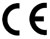 This product is CE marked and fully complies with all applicable EU legislation. 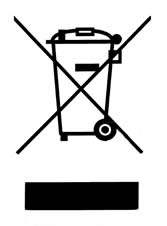 Please do not throw items marked with this symbol in your bin.  Recycle your electricals and electronic devices free at your local recycling centre. Search for your nearest recycling centre by visiting www.recyclenow.com.Why recycle?Unwanted electrical equipment is the UK’s fastest growing type of waste.Many electrical items can be repaired or recycled, saving natural resources and the environment.  If you do not recycle, electrical equipment will end up in landfill where hazardous substances will leak out and cause soil and water contamination – harming wildlife and human health.RNIB are proud to support your local authority in providing local recycling facilities for electrical equipment.To remind you that old electrical equipment can be recycled, it is now marked with the crossed-out wheeled bin symbol. Please do not throw any electrical equipment (including those marked with this symbol) in your bin.What is WEEE?The Waste Electrical or Electronic Equipment (WEEE) Directive requires countries to maximise separate collection and environmentally friendly processing of these items.How are we helping?In the , distributors including retailers must provide a system which allows all customers buying new electrical equipment the opportunity to recycle their old items free of charge. As a responsible retailer, we have met the requirements placed on us by financially supporting the national network of WEEE recycling centres established by local authorities. This is achieved through membership of the national Distributor Take-back scheme (DTS). Date: February 2019.© 2019 Royal National Institute of Blind People.